Anexa 1.a. la STATUTUL COMUNEI VULCANA-BĂISTEMA COMUNEI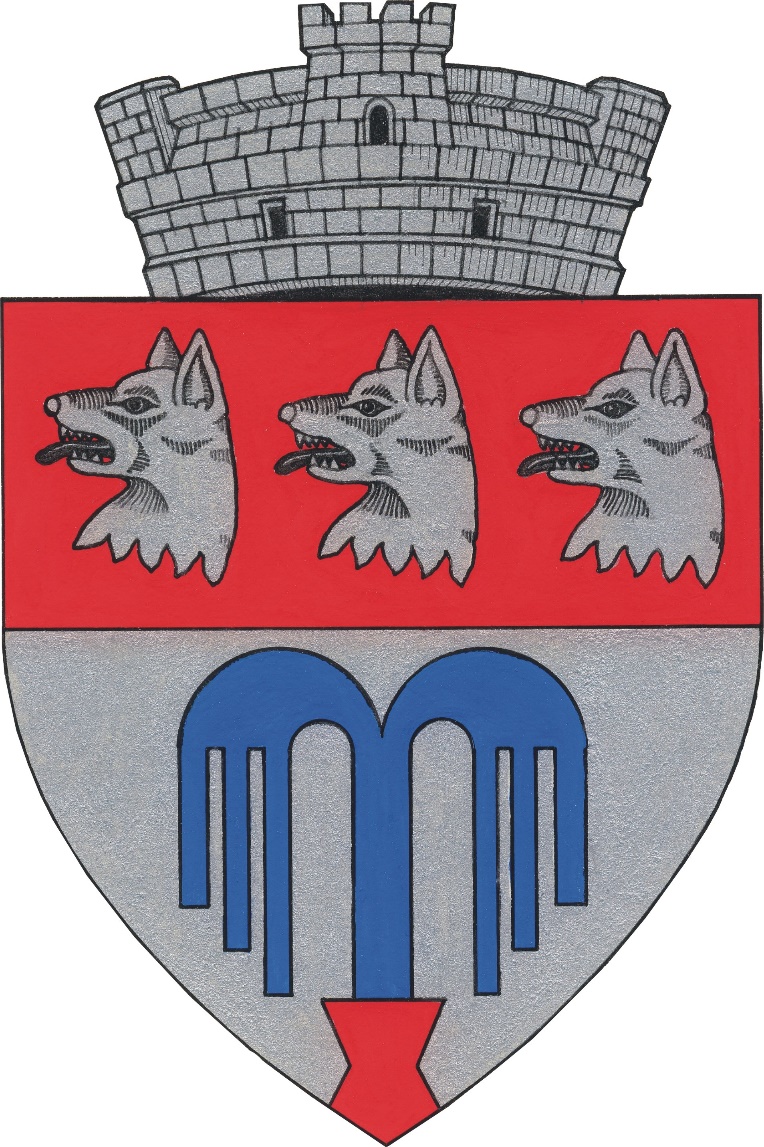 Descriere preluată din Hotărârea Consiliului Local nr.33/1993:Modelul de stemă propus se compune dintr-un scut tripartit în fascie, având scut central în inimă și firmament cu denumirea comunei.Scutul central, reprezintă stilizat o sursă de apă arteziană, puternic mineralizată, de tipul celui cunoscut în zonă sub numele de „Ovesa”.-Culorile utilizate, obișnuite în heraldică, încearcă să simbolizeze: roșul – vitalitatea locuitorilor acestor meleaguri, albastru ceruleum – puritatea aerului, albastru de Prusia – apele minerale și de suprafață, iar orange – bogăția conținutului de minerale a surselor, fondul scutului central fiind smalțul argintiu.În partea superioară a scutului, detașat de acesta se află firmamentul comunei scris cu caracter italic.Anexa 1.c. la STATUTUL COMUNEI VULCANA-BĂIIMNUL COMUNEI VULCANA-BĂI(aprobat prin Hotărârea Consiliului Local nr.  16 din 27 mai 2014, modificată prin Hotărârea Consiliului Local nr. 21 din 20 iunie 2014)GURĂ DE RAIVersurile și muzica: Meltiade NENOIU (n. 31 august 1937, București)Vulcana-Băi e un pământMuncit de noi s-aducă rodulPe ctitoria de loc sfântClădit de Țepeș-voievodul!Purtăm cu noi temeiniciaȘi suntem hotărâți la faptăȘi vrem să fim în RomâniaO pildă dreaptă și înaltă.De-aceea facem legământSă fim uniți cu toată țaraSă primenim acest pământSă se-nmulțească primăvara.Vulcana-Băi e locul meu,Tărâm cu ape iodurate,Gură de rai spre Dumnezeu,Drum de lumină spre departe ...                   SPRE DUMNEZEU!Anexa 3. la STATUTUL COMUNEI VULCANA-BĂIHidrografia, flora, fauna şi tipul solurilor de la nivelul unităţii administrativ-teritorialePrincipalele caracteristici geografice și fizicePotrivit organizării administrativ teritoriale a României, Vulcana-Băi este comună a judeţului Dâmboviţa. Este compusă din trei sate: Vulcana-Băi, unde are şi reşedinţa, Nicolaeşti şi Vulcana de Sus, având o suprafaţă de 27,48 km² şi o populaţie de 3.031 locuitori, conform datelor furnizate de către Serviciul public comunitar local de evidență a persoanelor la 01 ianuarie 2020.Ca vecini, comuna Vulcana-Băi are la N şi N-V comuna Bărbuleţu, la V comuna Voineşti, la S comuna Brăneşti şi comuna Vulcana Pandele, la E oraşul Pucioasa şi comuna Moţăieni, iar la N-E oraşul Fieni.Relief și geologieVulcana-Băi este situată în Subcarpații curburii, mai exact Subcarpații externi ai Ialomiței, caracterizați preponderent printr-un relief puternic fragmentat, erodat de numeroase văi cu caracter de bazin de acumulare a apelor pluviale. Are o formă alungită, orientată iniția NV-SE, apoi N-S, conform cu direcția de curgere a pârâului Vulcana, altitudinea este de 385 m, fiind înconjurată de dealuri  cu altitudini cuprinse în general între 500-600 m.Relieful general este reprezentat de o succesiune de sinclinale şi anticlinale cu orientare Est – Vest. În partea de E a comunei se află interfluviul dintre pârâul Vulcana și pârâul Vulcănița, care pornește din N din Culmea Cremenea (685,5m) și coboară lin până în Vf. Mănăstirea (610 m), înscriindu-se temporar pe valea Vulcăniței, după care trece pe Plaiul Roșca (459 m), continuă prin Dealul Carierei (561 m) și o culme secundară care pleacă din Dealul Mitropoliei (600 m) către valea pârâului Vulcana. Spre N și NV  se află cumpăna de ape dintre Râu Alb și pârâul Vulcănița, culme deluroasă marcată de dealuri cu altitudini de pete 600 m care descresc pe direcția NE-SV: Culmea Cremene (689,5 m), Dealul Stâlpului (652,6 m), Plaiul Terclașului (616 m). Culmea deluroasă continuă spre interiorul localității prin Dealul Scorojalei (584,1 m). Partea de SV a comunei este ocupată de Dealul Bunea cu altitudini de peste 600 m.Din punct de vedere geologic, comuna Vulcana-Băi prezintă o complexitate majoră prin succesiunea variată  depozitelor, antrenate într-o  tectonică complexă a pânzelor de șariaj. Geotectonic, zona aparține moldavidelor care sunt pânze de cuvertură, constituite numai din formațiuni sedimentare, în cea mai mare parte de tip fliș și subordonat de tip molasic.Cele mai vechi depozite care apar în zonă aparțin unității de Macla cu fliș albian-turonian. Unitatea de Macla încalecă peste terenurile paleogene mai externe  (Unitatea de Tarcău), aflorând sub forma a două fâșii înguste  din Valea Cărpenișului în Valea Nițeasca, respectiv din Valea Malu Roșu în Valea Brusturiș. Ansamblu depozitelor de fliș albian-turonian este constituit din argile roșii, cenușii, verzi, gresii și brecii cu elemente de granodiorite, șisturi cenușiu închis sau negre, bituminoase, cu aspect disodiliform și local gresii masive moi, forte micacee.  	Senionian – peste gresiile masive micacee ale unității de Macla urmează un pachet de argile roșii cu intercalații de brecii cu granodiorite roșii și de manganomelane cu suprafețe de alterați  acoperite cu o crustă neagră-brună. Local se întâlnesc și mici concreții de baritină. Aceste depozite aflorează sub formă de benzi înguste care însoțesc depozitele de fliș albian-turonian.Paleocen-Eocen aflorează în partea de nord a comunei și sunt reprezentate prin faciesul de Șotrile. Acesta are o grosime de 500-1000 m și este constituit din gresii calcaroase până la grezo-calcare, în lespezi și plăci, din marne cenușii și argile cenușiu-verzui. Ca variație locală de facies sunt de semnalat gresii masive grosiere, microconglomerate și conglomerate, dezvoltate la baza flișului.Oligocenul ocupă extremitatea nord-estică și jumătatea sudică a comunei și este reprezentat prin faciesul de Pucioasa – Fusaru, care corespunde părții interne a unității de Tarcău. Acest facies are o grosime de 1500-1700 m și o dezvoltare tipică în bazinul văii Ialomiței, caracterizată prin individualizarea unor pachete groase de gresii masive sau în bancuri (gresia de Fusaru) și de depozite șistoase, argilo-marnoase cu intercalații de pelosiderite (stratele de Pucioasa). Helvețianul aflorează pe o suprafață restrânsă în Dealul Mănăstirii, respectiv pe o fâșie îngustă pe linia administrativă de sud corespunzătoare flancului nordic al Dealului Ciocănescu. Aceste depozite sunt reprezentate printr-o suită puternică de gresii în bancuri, puțin consistente , uneori aproape nisipuri, cenuși sau roșcate, separate prin diasterme, jointuri argiloase sau strate de argileă marnoasă și nisipoasă. Această succesiune de depozite detritice de găsesc intercalate tufuri dacitice, gipsuri și șisturi  carbonantate cu textură laminară (șisturi papiracee).Meoțianuul aflorează sub  forma unei benzi extrem de înguste, pe partea dreaptă a pârâului Vulcana, în extremitatea sudică a comunei.Holocenul superior – aflorează pe văile pârâului Vulcana și ale afluenților  principali, fiind constituit din pietrișuri și nisipuri.Prezenţa lattofian-chattian-ulu, cu precădere a argilelor şi marnelor, determină o vulnerabilitate crescută a localității la diferite riscuri de natură geomorfologică. Alte mărturii ale vârstei subsolului sunt straturile de lignit din apropiere, de la Doiceşti şi Şotânga, straturi ce s-au format în epocile eocenică, oligocenică şi miocenică, din era neozoică. Tot din aceeaşi epocă sunt zăcămintele de petrol de la Glodeni, Valea Voievozilor, Doiceşti precum şi micile cantităţi de ţiţei găsite chiar la Vulcana. Despre structura, evoluţia şi vârsta straturilor profunde ale regiunii există date precise. Acestea sunt relevate de săpăturile care s-au făcut aici, descoperindu-se scheletele unor animale acvatice scoase de la adâncimi de 70-80 de metri, din puţurile săpate în zonă pentru a căuta ţiţei.Reţeaua hidrograficăPârâul Vulcana se formează în partea de nord a comunei prin confluența mai multor văi cu caracter temporar, având o lungime totală de aproximativ 30 km și km şi o suprafaţa bazinului hidrografic de 104,2 km². Profilul transversal este în „V” ascuțit, cu o pantă de curgere accentuată, pentru ca  în partea mijlocie a cursului să valea să se lărgească și să prezinte un profil transversal de „V” deschis. Bazinul este format în cea mai mare parte dintr-o reţea de văi tributare Vulcanei. Acest lucru determină o fragmentare accentuată a reliefului (densităţi ale fragmentării peste 4 km/km2 şi adâncimi de ± ) şi predominanţa domeniului de versant (peste 90%). Domeniul de terasă este aproape inexistent, albiile minore şi majore ale Vulcanei şi afluenţilor săi fiind în general marcate direct de versanţi, care fac racordul cu interfluviile.ClimaAvând în vedere poziţia geografică a microdepresiunii Vulcana, respectiv la baza Subcarpaţilor Ialomiţei, climatul acesteia este unul temperat continental moderat, interfluviul având rol de barieră în calea maselor de aer estice. Topoclimatul regiunii se caracterizează printr-un regim termic anual de cca. . Variaţiile de temperatură care apar în decursul unui an sunt determinate de procesul de inversiune termică şi circulaţia maselor de aer locale (briza montană dinspre complexul Leaota - Bucegi). Se observă o diferență de circa 2-3°C între vatra localității care este situată la altitudinea de 330-350 m și dealurile limitrofe, de circa 600 m. Regimul eolian cuprinde vânturi de circulaţie generale - Vânturile de Vest, precum şi vânturi locale specifice  regiunilor subcarpatice.  Cantitatea medie de precipitaţii înregistrată în această regiune este de 700 mm/an.  Deşi se caracterizează printr-un climat oarecum de adăpost, Vulcana-Băi este afectată anual de o serie de fenomene meteorologice care pot determina riscuri. În principal acestea sunt de natură pluvială, cu caracter de aversă şi descărcări electrice, uneori însoţite de grindină şi  intensificări ale vântului. În sezonul rece o bună parte din precipitații cade sub formă solidă. Numărul acestora variază între 22 și 34 de zile, iar stratul de zăpadă persistă circa 42-48 de zile pe an. Topirea acestuia se face lent, dată fiind orientarea versanților, fapt cec generează o acumulare a unei cantități mari de apă în sol.Solurile. După noul sistem taxonomic, categoriile de soluri întâlnite în arealul cercetat sunt: din categoria solurilor zonale avem  cambisoluri cu: eutricambosol ( format sub vegetaţia păioasă), districambosol (păduri de fagete); spodosoluri; iar din categoria solurilor azonale: luvisolurile și vertosolurile.Resurse naturaleCalitatea apelor subterane atermale de pe teritoriul comunei Vulcana-Băi sunt cunoscute încă din a doua parte a secolului XIX. Singurul izvor  care poate fi utilizat pentru cura internă este izvorul sulfatat Ovesa. Conform academicianului dr. Constantin I. ISTRATI, personalitate a lumii științifice de renume din primele decenii ale secolului XX, a încadrat izvorul Ovessa ca fiind o apă alcalină litinoasă cu mineralizare totală de 1,0594 g/litru.În aceste apele minerale predomină anionul sulfat cu peste 20 miliechivalenţi la o mineralizare totală a apei de peste 1 g/litru. S-ar putea ca în straturile profunde terestre să se formeze acid sulfuric, care în contact cu sedimentele de sare să formeze sulfatul de sodiu, foarte uşor solubil în apa de infiltraţie, formând izvorul sulfatat.Anionul sulfatat are originea în rocile sedimentare bogate în ghips (sulfat de calciu) și în rocile bogate în carbonat de magneziu.Apa de Ovessa, cum este cunoscută popular,  are o proprietate deosebită – „potențialul Redox” - 340 ,față de o apă obișnuită care îl are +120....+180. Potenţialul redox (POR) este un indicator al numărului de electroni şi al potenţialului energetic al lichidului. Valorile sale pozitive desemnează desfăşurarea proceselor de oxidare şi lipsa electronilor liberi, iar cele negative arată prezenţa electronilor necesari oricărui proces de regenerare celulară. Valoarea potenţialului redox măsurată la nivelul apei intracelulare este de aproximativ +60 mV. Se ştie că 2 sarcini de acelaşi tip se resping. De aceea absorbţia apei plate (încărcate pozitiv) este anevoioasă, celula încercând să o înglobeze prin osmoză activă, pierde multă energie. În final absorbţia este de maxim 30%, pe când apa ionozată (încărcată negative) este absorbită 100%. Acest potențial antioxidant puternic face ca substanțele minerale și chimice conținute în apă ,să fie absorbite 100%,rapid, în organism. Această proprietate dispare în 24 ore dacă apa este în contact cu aerul (ea se păstrează mai multe zile dacă recipientul este plin și cu dopul pus).Indicaţiile apei izvorului Ovessa sunt: hipoclorhidria gastrică, gastrita hipopeptică, litiaza biliară, în cura de drenaj, în litiaza renală urică, în bronşita cronică. Sub forma de injecţii intramusculare, în reumatismele cronice şi în cura de desensibilizare (urticarii).Vegetaţia şi fauna. Vegetaţia autohtonă cuprinde o varietate  de specii forestiere şi ierbacee. Pădurile au caracter mixt: stejar, fag (Fig. 8), care predomină în microdepresiune întinzându-se până la munte, unde este înlocuit de răşinoase. Printre acestea, mai ales pe marginea pădurii, creşte carpenul, ulmul, arţarul, teiul, pe alocuri alunul, cornul şi mesteacănul, iar pe malurile apelor salcia, aninul şi plopul. Printr-un proces de împădurire s-a încercat şi plantarea bradului în unele zone ale comunei.Vegetaţia ierbacee este compusă din plante, vernicole: floare paştelui, stânjenei de pădure, margarete, păpădie, sângele voinicului, cicoare, sunătoare,brânduşe, garofiţe şi panseluţe de câmp, geofite şi graminee păioase, cu rădăcini fine şi dese.În ceea ce priveşte fauna acestei zone colinare, suntem siguri de existenţa iepurilor, vulpilor, dihorilor, urşi, bursucilor, a veveriţelor roşii şi negre, rar căprioare şi cerbi. Când se crapă de ziuă îşi fac auzită prezenţa privighetorile, rândunicile, vrăbiile, piţigoii, coţofenele, ciocănitoarele, mierlele.Anexa 4. la STATUTUL COMUNEI VULCANA-BĂIEvoluția istorică a comunei Vulcana-Băi.Vlad Țepeș, primul stăpân cunoscut al Vulcanei. Sunt sate pe Valea de Sus a Ialomiței, care se mândresc cu documente scrise acum patru-cinci sute de ani. Dar oricât de vechi, înscrisurile nu ne spun decât foarte puțin despre existența străveche a acestor așezări și nimic despre data întemeierii lor.Vechimea satelor de aici este atestată însă de alte mărturii, nescrise, care n-au putut fi distruse de întâmplările vitrege, abătute peste ele.Limba vorbită de localnici și mai ales toponimia, - numele de munți, dealuri și văi – sunt mărturii autentice care urcă vechimea acestor sate până în epoca romană și chiar dincolo de ea, la strămoșii noștri geto-daci, din a căror limbă au rămas multe denumiri.La început, pământul era stăpânit în devălmășie. Stăpânii lui, toți neamuri între ei, binecunoscuți și necontestați de nimeni, n-aveau nevoie de „acte de proprietate”. Mai târziu, o dată cu ieșirea din devălmășie, când pământul a început să fie vândut sau făcut danie sau după vreo judecată în divan, voievozii au început să dea „cărți” de întărire a stăpânirii pământului. Și la nimic nu țineau înaintașii noștri ca la aceste cărți. De atunci a rămas vorba: „Ai carte, ai parte”.Dintr-o astfel de carte domnească dată de voievodul Radu Șerban la 20 ianuarie 1604, aflăm primele vești despre Vulcana. Era pe vremea încă viforoasă ce a urmat viteazului voievod Mihai. Nu trecuseră nici doi ani de când vrednicul său urmaș, Radu Șerban, înfrânsese oastea care voia să-l pună domn pe Simion Movilă. În acest timp, Vintilă, postelnicul din Satul Mare (Doiceștii de azi) își ascunsese, cum putuse, lucrurile de preț și cu ele și cărțile domnești, dar până la urmă acestea atât se înnegriseră și se stricaseră, că abia se mai puteau citi. De aceea s-a plâns el domnitorului, rugându-se pentru înnoirea și întărirea lor. Voievodul Radu Șerban mai întâi a cerut să fie citite în fața divanului toate cărțile vechi pe care le adusese cu sine postelnicul Vintilă.Din cartea aceasta, din 1604, (15), care cuprinde tot ce se spunea în vechile cărți, aflăm că Vlad Voievod, căruia, după o sută și mai bine de ani de la moartea sa, începuseră și în țară să-i zică „Țepeșu”, a cumpărat două sate: Satu Mare și Vîlcana. Aceste două sate, dealtfel, sunt singurele despre care se știe că le-a cumpărat voievodul Vlad Țepeș(16).Pentru „satul Vîlcana, tot și cu tot hotarul din câmp și din pădure și din apă și din vatra satului și de pretutindeni,” a plătit voievodul 80.000 de aspri, zice hrisovul.Fără îndoială că Vlad Voievod n-a putut să cumpere aceste sate, decât în vremea domniei sale principale, adică între anii 1456-1462, fiindcă următoarea domnie, cea din 1476, repede a fost curmată de uciderea lui în luptă la numai o lună de la reluarea tronului.De la cine va fi cumpărat Vlad Țepeș satul Vîlcana, nu știm. Dar fiind satul obținut întreg, cu rumâni cu tot, cumpărarea de la moșneni pare exclusă. Deposedarea de pământ a moșnenilor din Vîlcana și transformarea lor în rumâni trebuie să fi avut loc înainte de domnia lui Țepeș. De către cine ? Documentele cercetate nu dezvăluie această problemă.Apoi Vlad Țepeș a dat zestre cele două sate, surorii sale Alexandra. Asprul voievod, care își înzestrează sora cu singurele sate pe care le cumpărase, ne apare aici cu o înfățișare umană, afectuoasă, ca un om cu grijă de familie, cu sentimente frățești, imagine cu totul diferită de cea pe care i-au creat-o și lăsat-o posterității cei care au avut interes să-l hulească.Despre sora lui, Alexandra, care primise Vîlcana de zestre, nu avem date. De-abia după o sută de ani de la domnia lui Țepeș, pe vremea lui Mircea Voievod, poreclit Ciobanul, apar doi strănepoți ai Alexandrei, Danciu spătarul și Voinea vornicul, care au avut pâră pentru satele Vîlcana și Satu Mare, cu niște boieri: nepoții lui Vladul banul, Dragotă și Stanciu și nevasta lui Bădilă, anume Voica, și cu Vladul și cu Radul și cu Radu stolnicul din Mârșa și cu Radu logofătul din Ciungeasca. Cine vor fi fost toți acești boieri de care vorbesc cărțile lui Vintilă și de ce vor fi tăgăduit ei drepturile strănepoților Alexandrei asupra satului Vîlcana, iarăși nu știm. Dar aflăm că „au jurat mai sus-spuși moși ai slugilor mele, Danciul spătarul și Voinea vornicul cu 24 boieri. Iar apoi au rămas acei toți mai sus spuși boieri, dinaintea răposatului Mircea Voievod”. Au pierdut judecata, cum am zice astăzi. Dar cearta pentru aceste sate a continuat. Și în divan, au fost prezentate și citite încă două cărți de pâră: una de la Pătrașcu cel Bun și alta de la Petru cel Tânăr, din care se vede că Danciu spătarul și Voinea vornicul, au trebuit să jure de două ori într-o zi, cu 24 boieri, că satele amintite erau ocinele lor drepte.Văzând aceste cărți ale „tuturor bătrânilor domni”, Radu Șerban înnoiește și întărește și el cartea de stăpânire lui Vintilă postelnicul din Săteni, cu frații lui, asupra satelor Vîlcana și Satul Mare, punând și blestem cumplit asupra celor ce ar călca această carte.E de admirat dârzenia cu care au luptat strănepoții pentru a-și menține moștenirea rămasă de la Alexandra. La cinci voievozi s-au jeluit, de cinci ori au jurat, dar până la urmă au izbutit să capete cărțile de stăpânire a ocinelor Vîlcana și Satul Mare.Cartea dată de Radu Șerban e importantă în primul rând pentru că ne arată existența satului Vîlcana acum mai bine de 500 de ani. Apoi, pentru că ne lămurește de ce locuitorii lui nu ne-au lăsat nici un zapis, nici o carte, cum vom găsi la cei din satele vecine, Cucuteni și Brănești. Vîlcănenii încetaseră încă înainte de domnia lui Vlad Țepeș să mai aibă drepturi, nu numai asupra pământurilor lor, dar chiar asupra propriei lor persoane, pentru că ei erau de multă vreme „rumâni”.În anul 2004, cu satisfacție și bucurie am aniversat data atestării documentare a Vulcanei – 20 ianuarie 1604 și în consecință, cei 400 de ani care s-au perindat de atunci.Certificarea aparține voievodului Țării Românești Radu ȘERBAN (august 1602 – decembrie 1610; iunie 1611 – septembrie 1611) într-o carte domnească de întărire a unor proprietăți.Chiar în preambulul actului voievodal este menționat „satul Vâlcana tot și cu tot hotarul din câmp și din pădure și din apă și din vatra satului și de pretutindeni.”Vâlcana era atunci proprietatea boierilor din Satul mare, numit ulterior Săteni și apoi Doicești.„Io Radul Voevod” hotărăște în cetatea de scaun Târgoviște ca cele două sate, Satul Mare și Vâlcana „să-i fie lui Vintilă din Satul Mare și cu frații săi și cu fii săi”, adică întregii sale familii.Satele au aparținut unui spătar și unui vornic, moșii lui Vintilă postelnic din Săteni.Documentul face cunoscut că Satul mare și Vâlcana au fost cumpărate de „Vladu Voevod Țepeșu”. Satul Vâlcana a costat 80.000 iar Satul Mare 280.000 aspri, cu 200.000 mai mult decât primul, ceea ce ne face o idee privind dezvoltarea lor foarte diferită.Vlad ȚEPEȘ a dat aceste sate zestre surorii sale Alisandrei care a fost strămoașa lui Danciu spătar și a lui Voinea vornicul pomeniți mai sus, moșii, adică bunicii sau străbunicii postelnicului Vintilă.„Vintilă din Săteni și cu frații săi au jăluit” că toate cărțile lor de ocină s-au stricat și înnegrit.Patru hrisoave de la patru domnitori a prezentat Vintilă postelnicul în fața lui Radu ȘERBAN Voievod și a divanului său ca dovezi ale dreptului său de proprietate asupra Vâlcănii, hrisoave pe care văzându-le acesta, i-a întărit și înnoit și el cartea de stăpânire.Cei patru voievozi care au dat întăriri de posesie asupra Vâlcănii au fost următorii:- Radu cel Mare – septembrie 1495 – aprilie 1508- Mircea Ciobanul – ianuarie 1545 – noiembrie 1552; mai 1553 – februarie 1554; ianuarie 1558 – septembrie 1559- Petrașcu cel Bun – martie 1554 – decembrie 1557- Petru cel Tânăr – septembrie 1559 – iunie 1568Să ne întoarcem însă la Vlad ȚEPEȘ, fiul lui Vlad Dracul, fiu, la rândul său, al domnului Mircea cel Bătrân; ȚEPEȘ a devenit proprietar, este adevărat, pentru puțin timp al satului Vulcana, fapt asupra căruia nu există nicio îndoială.Vlad ȚEPEȘ a domnit din octombrie în noiembrie 1448, apoi din aprilie 1456 la începutul lunii august 1462 și în sfârșit, în lunile noiembrie – decembrie 1476.Remarcăm că prima și ultima domnie au fost pasagere, deci nesemnificative.Așadar, numai între anii 1456 și 1462, un răstimp de 6 ani, intervalul principal în care a fost pe tron Vlad ȚEPEȘ, acesta putea să achiziționeze satul Vulcana. Este foarte limpede că atestarea Vulcanei ține de secolul al XV-lea și Vlad ȚEPEȘ.Actul domnitorului Radu ȘERBAN probează deslușit că Vulcana era un sat bine constituit în timpul domniilor precedente, nu puține. Timp de 148 de ani – intervalul dintre domnia lui ȚEPEȘ și zapisul lui Radu ȘERBAN, existența așezării este evidentă.Cei 400 de ani atestați în 2004 au sunat atunci frumos urechii, rotund, pe melodia iubită a patriotismului local. Dar anii au trecut, se vor „prelinge” în continuare, aproape fără a ne da seama, iar ceea ce se pare că a devenit o sintagmă, Vulcana-Băi… 400…, va rămâne o valoroasă dată aniversară ce a avut loc la acel moment dat.Dar de ce 400 și nu 558? Cred că trebuie să susținem data atestării documentare (care există), a Vulcănii, între anii 1456 – 1462. Actul este mai mult decât clar.Deci, Vulcana-Băi… 558…, luând în considerare primul an al acestei domnii a voievodului în Anno Domini – Anul Domnului 2014.Dacă în 2004 în prefața monografiei doar semnalam această situație de fapt, astăzi, după zece ani, reevaluând documentul, consider că este necesar să impunem cunoașterii generale vârsta reală atestată a localității. Fără a ne crampona de inexistența scriptică a unei date cu zi, lună și an.Mai ales că este posibil ca sursele arhivistice să nu scoată niciodată la lumină izvorul istoric pe care îl dorim atât de mult – actul de cumpărare al satului Vulcana iscălit de Vlad ȚEPEȘ.Istoria nu face parte dintre științele exacte și nu jonglează cu cifre. Ea poate fi scrisă și în mai multe feluri, de oameni cu vederi și interese diferite, lucru de care ne-am convins. Astfel, astăzi ne străduim, dar nu putem stabili nici chiar desfășurarea unor evenimente foarte recente pe care, culmea, le-am trăit.Dintr-un grup de șase ani ai domniei lui ȚEPEȘ, unul este cel câștigător. Are aceasta vreo importanță? Fundamentală mi se pare legătura satului cu domnitorul care s-a aplecat cu interes asupra Vulcănii.Mă întreb cum a ajuns Vlad ȚEPEȘ să cumpere cele două sate, singurele achiziționate de el în timpul întregii domnii? Ca frate, se simțea dator să înzestreze pe sora sa, care se căsătorea. Cu cine? Nu se știe. S-a interesat printre sfetnicii săi pentru a găsi sate mai apropiate de scaunul domniei sau i s-a propus vânzarea acestora și atunci i-a venit ideea cumpărăturii? Poate a ajuns pe aceste locuri și i-au plăcut. Nu sunt însă convins de sensibilitatea la frumos a voievodului.Dar cine poate crede că satul Vulcana s-a născut tocmai atunci, între acești ani! Cu multă siguranță, existența sa urcă apreciabil în timp, în secolele mici ale evului de mijloc.Notă: Texte preluate din Monografia comunei „VULCANA-BĂI...400...” și Monografia comunei „VULCANA-BĂI...558... SAT DOMNESC: 1456-1462”Anexa 5 la STATUTUL COMUNEI VULCANA-BĂIPopulația comunei Vulcana-Băi defalcat pe localități componentela 1 aprilie 2021Anexa 6.a. la STATUTUL COMUNEI VULCANA-BĂIComponența nominală, perioada/perioadele de exercitare a mandatelor de primari de la nivelul comunei Vulcana-Băi, precum şi apartenenţa politică a acestora, începând cu anul 1992PRIMAR a) mandatul 1992-1996 b) mandatul 1996-2000 c) mandatul 2000-2004 d) mandatul 2004-2008 e) mandatul 2008-2012 f) mandatul 2012-2016 g) mandatul 2016-2020 h) mandatul 2020-2024 Anexa 6.b. la STATUTUL COMUNEI VULCANA-BĂIComponența nominală, perioada/perioadele de exercitare a mandatelor de consilieri locali de la nivelul comunei Vulcana-Băi, precum și apartenența politică a acestora, începând cu anul 1992CONSILIERI LOCALI a) mandatul 1992-1996 b) mandatul 1996-2000 c) mandatul 2000-2004 d) mandatul 2004-2008 e) mandatul 2008-2012 f) mandatul 2012-2016 g) mandatul 2016-2020 h) mandatul 2020-2024 Anexa nr. 7 la STATUTUL COMUNEI VULCANA-BĂIProcedura privind acordarea titlului de cetățean de onoare al Comunei, respectiv a certificatului de fiu/fiică al/a Comunei Vulcana-BăiArt. 1. - Titlul de „Cetățean de onoare al Comunei Vulcana-Băi”, denumit în continuare Titlu, reprezintă cea mai înaltă distincție acordată de către Consiliul Local al Comunei Vulcana-Băi.Art. 2. - Certificatul de „Fiu/fiică al/a Comunei Vulcana-Băi”, denumit în continuare Certificat, reprezintă distincția acordată de către Consiliul Local al Comunei Vulcana-Băi persoanelor născute în Comuna Vulcana-Băi, la împlinirea vârstei de 18 ani.Art. 3. - Titlul și Certificatul se pot acorda la inițiativa:a) primarului;b) consilierilor locali;c) unui număr de cel puțin 5% din numărul total al locuitorilor cu drept de vot înscriși în Registrul electoral cu domiciliul sau reședința în comună.Art. 4. - Acordarea Titlului și a Certificatului nu este condiționată de cetățenie, naționalitate, vârstă, domiciliu, sex, religie, apartenență politică. Art. 5. -  Titlul și Certificatul au următoarele caracteristici:a) este personal;b) este netransmisibil;c) este un drept al titularului;d) are valabilitate nedeterminată.Art. 6. - Sunt îndreptățite să fie propuse pentru acordarea Titlului, categoriile de persoane sau personalități care se găsesc în una din următoarele situații:a) personalități cu recunoaștere națională sau universală care și-au pus amprenta asupra dezvoltării Comunei Vulcana-Băi și a imaginii acesteia;b) personalități care, prin realizările lor deosebite, au făcut cunoscut numele Comunei Vulcana-Băi, în țară și străinătate;c) persoane care, prin acțiunile lor, au preîntâmpinat producerea de evenimente deosebit de grave sau prin sacrificiul suprem au salvat viețile concetățenilor lor, în Comuna  Vulcana-Băi;d) persoane care, prin acțiunile lor dezinteresate (donații, acțiuni umanitare, etc.), au produs o îmbunătățire simțitoare a condițiilor de viață a locuitorilor Comunei  Vulcana-Băi;e) foști deținuți politici sau veterani de război care prin activitatea lor ulterioară au un aport la realizarea unei imagini pozitive a Comunei Vulcana-Băi,  în lume;f) sportivi din Comuna Vulcana-Băi, care au obținut rezultate deosebite în competiții sportive internaționale;g) alte situații stabilite prin regulamentul de organizare și funcționare a consiliului local.Art. 7. - Nu pot deține Titlul persoanele care se găsesc în una din următoarele situații:a) condamnate prin hotărâre judecătorească definitivă, pentru infracțiuni contra statului, crime împotriva umanității, fapte penale;b) care au dosare pe rol, în cauze care ar leza imaginea Titlului, propunerea se va face după clarificarea situației juridice. Art. 8.  - (1) Persoanele prevăzute la art. 3 solicită acordarea Titlului sau a Certificatului prin depunerea unui dosar la comuna Vulcana-Băi.(2) Dosarul prevăzut la alin. (1) cu privire la acordarea Titlului cuprinde cel puțin următoarele înscrisuri:a) actul de identitate (copie vizată în conformitate cu originalul);b) Curriculum vitae (în original);c) certificat de cazier judiciar (în original);d) actul de deces al celui propus, după caz, (copie vizată în conformitate cu originalul).(3) Dosarul prevăzut la alin. (1) cu privire la acordarea Certificatului cuprinde cel puțin următoarele înscrisuri:a) actul de identitate (copie vizată în conformitate cu originalul);b) Curriculum vitae (în original).(4) Persoanele prevăzute la art. 3, după înregistrarea dosarului depun la secretarul general al comunei  proiectul de hotărâre de consiliu însoțit de referatul de aprobare și dosarul prevăzut la alin. (2) sau (3).(5) Proiectul de hotărâre prevăzut la alin. (4) este înscris pe ordinea de zi a ședințelor consiliului dacă sunt îndeplinite prevederile art. 136 alin. (8) din Ordonanța de urgență a Guvernului nr. 57/2019 privind Codul administrativ, cu modificările și completările ulterioare.(6) Proiectul de hotărâre prevăzut la alin. (4) este dezbătut în ședință ordinară sau extraordinară.(7) Hotărârea privind acordarea Titlului sau a Certificatului, după caz, se adoptă cu majoritatea absolută a consilierilor consiliului local;(8) Propunerile respinse nu pot fi reintroduse în dezbatere pe perioada mandatului în curs;(9) Decernarea Titlului se face de către primarul comunei Vulcana-Băi, în cadrul ședințelor ordinare sau extraordinare ale Consiliului Local al comunei Vulcana-Băi.(10) Acordarea Certificatului se face de către primarul comunei  Vulcana-Băi, în cadrul unei festivități care se organizează de către primar.Art. 9.  -  Înmânarea Titlului se realizează după cum urmează:a) președintele de ședință anunță festivitatea ce urmează să se desfășoare;b) primarul comunei  Vulcana-Băi prezintă referatul de aprobare care a stat la baza propunerii de Hotărâre a Consiliului Local ;   c) primarul comunei Vulcana-Băi înmânează Diploma de „Cetățean de onoare al comunei  Vulcana-Băi”, persoanei laureate sau persoanei care o reprezintă; d) ia cuvântul persoana laureată sau reprezentantul acesteia; e) pot să ia cuvântul și alte persoane prezente care doresc să sublinieze pe scurt meritele laureatului; f) laureatul sau, după caz, persoana care îl reprezintă, este invitat/ă să scrie câteva rânduri în Cartea de onoare a Comunei Vulcana-Băi.Art. 10. - Deținătorii, în viață, ai  Titlului, dobândesc următoarele drepturi specifice:a) dreptul de a lua cuvântul în ședințele Consiliului Local al Comunei Vulcana-Băi, la dezbaterea materialelor care privesc întreaga colectivitate;b) dreptul de a participa la toate manifestările desfășurate sub patronajul Consiliului Local al Comunei  Vulcana-Băi sau în care acesta este co-organizator;c) dreptul de a călători gratuit pe toate mijloacele de transport în comun din Comuna Vulcana-Băi;d) dreptul de a participa gratuit la toate manifestările cultural-sportive organizate de instituțiile aflate în subordinea Consiliului Local;e) alte drepturi stabilite prin regulamentul de organizare și funcționare al Consiliului Local al Comunei  Vulcana-Băi.Art. 11. - Drepturile prevăzute la art. 6 încetează în următoarele situații:a) decesul titularului;b) retragerea Titlului.Art. 12. - Titlul se retrage în următoarele situați:a) atunci când ulterior decernării, apar incompatibilitățile prevăzute la art. 7 lit. a);b) atunci când persoana laureată produce prejudicii de imagine sau de altă natură Comunei Vulcana-Băi, locuitorilor săi sau țării.Art. 13. - Retragerea Titlului se face de către Consiliul Local al Comunei Vulcana-Băi, după următoarea metodologie:a) este sesizat Consiliul Local al Comunei Vulcana-Băi de către persoanele menționate la art. 3;b) dezbaterea cazului se va face în cadrul comisiilor Consiliului local;c) retragerea Titlului se va face prin Hotărâre a Consiliului Local, adoptată cu majoritate absolută, cu aplicarea prevederilor art. 8 pentru dezbaterea candidaturii;d) la ședința consiliului va fi invitat deținătorul Titlului, iar dacă va fi prezent i se va acorda cuvântul, la solicitarea sa. Art. 14. - Cetățenii de Onoare au datoria de a promova imaginea Comunei Vulcana-Băi. Art. 15. - Fiecare Cetățean de Onoare va planta un copac pe care va fi aplicată o plăcuță cu numele acestuia.  Art. 16. - Informațiile publice referitoare la „Cetățenii de onoare” vor fi publicate și în format electronic pe pagina de internet a comunei.   Art. 17. - Legitimarea Cetățenilor de onoare sa va face în baza unui înscris denumit Brevet, semnat de către Primarul Comunei Vulcana-Băi.Anexa nr. 8 la STATUTUL COMUNEI VULCANA-BĂI    
Reţeaua rutieră la nivelul comunei Vulcana-Băi   A. Drumuri de interes judeţean     Drumul judeţean DJ 712 Pucioasa (DN 71)-Vulcana Băi-Vulcana Pandele-Şipot-Lăcutele (DN71) 0 + 000 12 + 890, 12,890 Km ,  cu o lungime de 5,086 de km pe teritoriul teritoriul Comunei Vulcana-Băi.   B. Drumuri de interes local    1. Drumuri comunale        Drumul comunal DC 139A Vulcana Băi (DJ 712B)-Pietrari (DJ 712A) 0 + 000 9 + 000 9,000 Km,  cu o lungime de 6,059 de km pe teritoriul Comunei Vulcana-Băi.   2. Drumuri vicinale       Pe teritoriul comunei Vulcana-Băi, avem un număr de 75 drumuri vicinale, cu o lungime de 36,276 km.   3. Străzi        Pe teritoriul comunei Vulcana-Băi, avem un număr de 205 străzi și intrări, cu o lungime de 66, 923 km.Anexa nr. 9 la STATUTUL COMUNEI VULCANA-BĂIUNITĂȚILE DE ÎNVĂȚĂMÂNT ȘI FURNIZORII DE EDUCAȚIEUnitățile de învățământ preuniversitar de stat de la nivelul comunei Vulcana-Băi sunt:a) Școala gimnazială „Ion MAREȘ” Vulcana-Băi, unitate de învățământ cu personalitate juridică, cu niveluri de învățământ preșcolar, primar și gimnazial, având codul de înregistrare fiscală 29144101, sigiliu și cont deschis la Trezoreria Municipiului Târgoviște;b) Școala gimnazială „Vlad ȚEPEȘ” Vulcana de Sus, unitate de învățământ fără personalitate juridică, denumită structură școlară arondată, subordonată unității școlare de la lit. a), cu niveluri de învățământ primar și gimnazial;c) Grădinița „Albă ca zăpada” Vulcana-Băi, unitate de învățământ  fără personalitate juridică, denumită structură școlară arondată, subordonată unității școlare de la lit. a), cu nivelul de învățământ preșcolar;d) Grădinița „Paradisul copiilor” Vulcana de Sus, unitate de învățământ fără personalitate juridică, denumită structură școlară arondată, subordonată unității școlare de la lit. a), cu nivelul de învățământ preșcolar.CULTURĂ ȘI EVENIMENTE CULTURALE CU CARACTER TRADIȚIONALCăminul Cultural „Ecaterina OPROIU” și Căminul Cultural „Ion HELIADE RĂDULESCU” - instituție publică de interes local înființată sub autoritatea consiliului local. La 29 iunie 1991 se făceau primii pași în a zămisli ceea ce Vulcana-Băi nu avea – o zi a sa - zi ce prin binecuvântarea lui Dumnezeu, avea să coincidă cu cea a Sfinților Slăviți Apostoli Petru și Pavel. Așadar, de atunci, an de an, în Parcul „Sfinților Apostoli Petru și Pavel” are loc ZIUA COMUNEI VULCANA-BĂI.Biblioteca Publică „dr. Dinu MAREȘ” Vulcana-Băi - instituție publică de interes local înființată sub autoritatea consiliului local. În colaborare cu cele două școli organizează evenimente culturale cu prilejul aniversării unor scriitori sau poeți de valoare națională. Dispensarele medicale umanePe raza comunei există două clădiri cu destinație - dispensare medicale. Activitatea medicală este asigurată de trei medici de familie (doi generaliști, un stomatolog).Cabinet medical veterinarÎn comună există un cabinet medical veterinar care are ca obiectiv:a) realizarea activităților sanitare-veterinare de interes public național, prevăzute în Programul acțiunilor strategice de supraveghere, profilaxie și combatere a bolilor la animale, de prevenirea transmiterii de boli de la animale la om și protecția mediului, aprobat prin Ordin al ministrului agriculturii și alimentației;b) efectuarea acțiunilor de depistare, imunoprofilaxie și combatere, susținute financiar de către stat;c) catagrafierea efectivelor de animale din gospodăriile populației;d) apărarea sănătății animalelor și prevenirea transmiterii de boli de la animale la om.Anexa nr. 12 la STATUTUL COMUNEI VULCANA-BĂIPrincipalele entităţi privind societatea civilă, respectiv partidele politice, sindicatele, cultele, instituţiile de utilitate publică, precum şi celelalte organizaţii nonguvernamentale, care au sediul sau punctul declarat că funcţionează la nivelul unităţii administrativ-teritorialeLista partidelor politice care își desfășoară activitatea în comuna Vulcana-Băi.          Prin activitatea lor, partidele politice promovează valorile şi interesele naţionale, pluralismul politic, contribuie la formarea opiniei publice, participă cu candidaţi în alegeri şi la constituirea unor autorități publice și stimulează participarea cetățenilor la scrutinuri, potrivit legii.         Partidele politice se pot organiza şi funcţiona la nivel naţional, la nivel local sau atât la nivel naţional, cât şi local, conform statutului propriu.         La nivelul comunei Vulcana-Băi își desfășoară activitatea 7 partide politice, din care 6 sunt reprezentate în Consiliul Local, astfel:        a)  Partidul Social Democrat;        b)  Partidul Național Liberal;         c)  Alianței USR-PLUS;        d)  Partidul Puterii Umaniste (Social-Liberal);         e)  Partidul Pro România;         f)  Partidul  Alianței Liberalilor și Democraților Europeni – ALDE;        g)  Partidul România Mare.Lista cu denumirea organizațiilor neguvernamentale care își desfășoară activitatea pe raza teritorială a comunei.Persoanele fizice și persoanele juridice care urmăresc desfășurarea unor activități de interes general sau în interesul unor colectivități ori, după caz, în interesul lor personal nepatrimonial pot constitui asociații ori fundații în condițiile legii.Asociația este subiectul de drept privat constituit de trei sau mai multe persoane care, pe baza unei înțelegeri, pun în comun și fără drept de restituire contribuția materială, cunoștințele sau aportul lor în muncă pentru realizarea unor activități în interes general, al unor colectivități sau, după caz, în interesul lor personal nepatrimonial.Fundația este subiectul de drept înființat de una sau mai multe persoane care, pe baza unui act juridic între vii ori pentru cauză de moarte, constituie un patrimoniu afectat, în mod permanent și irevocabil, realizării unui scop de interes general sau, după caz, al unor colectivități.La nivelul comunei Vulcana-Băi sunt asociații/fundații:a) Asociația comunelor din România, având sediul  pe strada Vlad Țepeș, nr. 18;b) Filiala Dâmbovița a Asociației comunelor din România, având sediul pe strada Vlad Țepeș, nr. 18;c) Asociația Producătorilor Agricoli – AGROVET Vulcana-Băi, având sediul pe strada Vlad Țepeș, nr. 21;d) Institutul pentru Performanța Administrației, având sediul pe strada Vlad ȚEPEȘ, nr. 11.Lista cu denumirea lăcașelor aparținând cultelor religioase         Lăcașele de cult sunt Bunuri sacre, respectiv cele afectate direct și exclusiv cultului, stabilite conform statutelor proprii în conformitate cu tradiția și practicile fiecărui cult, dobândite cu titlu, sunt insesizabile și imprescriptibile și pot fi înstrăinate doar în condițiile statutare specifice fiecărui cult.La nivelul comunei Vulcana-Băi sunt 7 lăcașuri de cult, astfel:a) în satul Vulcana-Băi, 6:a.1. Biserica Parohială „Adormirea Maicii Domnului” Vulcana-Băi, strada Vlad ȚEPEȘ, nr.10, edificată în anul 1938;a.2. Biserica Mănăstirii Bunea, strada Armaș Bunea, nr. 20, edificată în anul 1564;a.3. Biserica Sf. Ioan Botezătorul, str. Armoniei, nr. edificată în anul l997;a.4. Sinagoga, strada Armoniei, nr    , edificată în anul 1997;a.5. Moschee, strada Armoniei, nr.   , edificată în anul 1997;a.6. Biserica Creștină după Evanghelie, strada Ștefan cel Mare, nr, edificată în anul. b) în satul Vulcana de Sus, una:b.1 Biserica Parohială „Sfânta Treime” Vulcana de Sus, strada Mihai Eminescu, nr.13, edificată în anul 1983.Anexa. 13 la STATUTUL COMUNEI VULCANA-BĂI Lista cu denumirea înfrățirilor, cooperărilor sau asocierilor încheiate de comuna Vulcana-Băi I. INFRĂȚIRI         Comuna Vulcana-Băi are acorduri de înfrățire cu două localități din Republica Moldova:comuna Parcani, raionul Soroca;satul Selemet, raionul CimișliaÎnfrățirea cu comuna Parcani, s-a făcut prin Hotărârea Consiliului Local  al comunei Vulcana-Băi nr. 38 din 29 august 2013 și are ca obiective:a) schimbul de experiență și bune practici în domeniile legate de administrația publică locală, în scopul creșterii capacității administrative și a calității serviciilor publice furnizate cetățenilor;b) schimbul de informații în domeniul economiei, inclusiv în domeniile financiar, fiscal, al agriculturii, fără a fi exhaustive;c) domeniul schimburilor culturale, educaționale, în domeniul tineretului și sportului, proiectele bilaterale având ca obiectiv sprijinirea procesului integrării culturale în scopul consolidării spațiului cultural și spiritual dintre România și Republica Moldova, pornind de la comunitatea de istorie, cultură, civilizație și limbă;d) schimbul de delegații în probleme legate de organizarea și modernizarea învățământului, la nivelul preuniversitar;e) orice alte domenii și activități identificate ca prioritare la nivelul autorităților administrației publice locale.Înfrățirea cu satul Selemet, s-a făcut prin Hotărârea Consiliului Local al comunei Vulcana-Băi nr. 27 din 19 mai 2012 și are ca obiective:a) schimbul de experiență și bune practici în domeniile legate de administrația publică locală, în scopul creșterii capacității administrative și a calității serviciilor publice furnizate cetățenilor;b) schimbul de informații în domeniul economiei, inclusiv în domeniile financiar, fiscal, al agriculturii, fără a fi exhaustive;c) domeniul schimburilor culturale, educaționale, în domeniul tineretului și sportului, proiectele bilaterale având ca obiectiv sprijinirea procesului integrării culturale în scopul consolidării spațiului cultural și spiritual dintre România și Republica Moldova, pornind de la comunitatea de istorie, cultură, civilizație și limbă;d) schimbul de delegații în probleme legate de organizarea și modernizarea învățământului, la nivelul preuniversitar;e) orice alte domenii și activități identificate ca prioritare la nivelul autorităților administrației publice locale.II. ASOCIERIComuna Vulcana-Băi, s-a asociat cu alte unități administrative pentru furnizarea,  în comun a unor servicii de utilități publice, finanțării unor proiecte și modernizarea de drumuri, devenind membră în:a) Asociația de Dezvoltare Intercomunitară „Apa Dâmbovița”b) Asociația de Dezvoltare Intercomunitară „Managementul Integrat al Deșeurilor” județul Dâmbovița;c) Grupul de acțiune locală „Valea Ialomiței”;d) Asociația de Dezvoltare Intercomunitară Vulcana-Băi – Pietrari.Temperatura Medie anuală8,7°C8,7°CTemperatura Amplitudinea termică anuală:15,6°C15,6°CTemperatura Minimă absolută-28,2°C25.12.2003Temperatura Maximă absolută39,9°C17.08.1952Nr. crt.LocalitateaTotalSexulSexulNr. crt.LocalitateaTotalmasculinfeminin1Vulcana-Băi14537317222Nicolaești16074863Vulcana de Sus1401715686Total la nivelul comuneiTotal la nivelul comunei301415201494Nr.crt.Nume și prenumeData nașteriiApartenența politicăPerioadă012341DRĂGHICI Emil04.07.1957independentNr.crt.Nume și prenumeData nașteriiApartenența politicăPerioada012341DRĂGHICI Emil04.07.1957independentNr.crt.Nume și prenumeData nașteriiApartenența politicăPerioada012341DRĂGHICI Emil04.07.1957independentNr.crt.Nume și prenumeData nașteriiApartenența politicăPerioada012341DRĂGHICI Emil04.07.1957independentNr.crt.Nume și prenumeData nașteriiApartenența politicăPerioada012341DRĂGHICI Emil04.07.1957independentNr.crt.Nume și prenumeData nașteriiApartenența politicăPerioada012341DRĂGHICI Emil04.07.1957independentNr.crt.Nume și prenumeData nașteriiApartenența politicăPerioada012341DRĂGHICI Emil04.07.1957independentNr.crt.Nume și prenumeData nașteriiApartenența politicăPerioada012341DRĂGHICI Emil04.07.1957independentNr.crt.Nume și prenumeData nașteriiApartenența politicăPerioadăObs.0123451ENESCU Floarea08.10.1953Independent20.02.1992 - 1996-2MICULESCU Mihai08.11.1941Independent20.02.1992 - 1996-3SĂVULESCU Florin22.04.1946d.06.08.2004independent20.02.1992 -15.04.1992 consilier local până la data de 15.04.1992 când a fost invalidat pe motiv de incompatibilitate cu funcția de consilier județean,  pe locul rămas vacant  fiind validat mandatul de consilier local al dlui TEODORESCU   Gheorghe – independent (n. 14.10.1959)4MILEA Vasile22.02.1941d.14.02.2012Independent20.02.1992 - 1996-5DOBRESCU Ilarion07.09.1935d.Independent20.02.1992 - 1996-6GRECU Gheorghe30.04.1942Independent20.02.1992 - 1996-7POPESCU Ion04.01.1935Independent20.02.1992 - 1996-8NICOLĂESCU Ion14.09.1944independent20.02.1992 - 1996-9DINU Traian17.06.1945Independent20.02.1992 - 1996-10STOICA Gheorghe26.12.1954independentales viceprimar, pe locul rămas vacant este validat mandatul de consilier  local al dlui  BĂLAȘA Victor (n. 11.02.1952)11GRIGORE Niculae01.10.1956Partidul Democrat Agrar20.02.1992 - 1996-12ENESCU Gheorghița03.11.1945Partidul Democrat Agrar20.02.1992 - 1996-13MĂGUREANU Micșunica01.10.1955Partidul Democrat Agrar20.02.1992 - 1996-Nr.crt.Nume și prenumeData nașteriiApartenența politicăPerioadaObs.0123451STOICA Gheorghe26.12.1954Partidul Democrației Sociale din România17.06.1996 – 26.06.1997ales viceprimar - a fost și consilier local până la data de 26.061997, calitate din care a fost suspendat prin efectul legii pe perioada exercitării mandatului de viceprimar, pe locul rămas  vacant fiind validat mandatul  de consilier al dlui BĂLAȘA Mircea  (n. 14.04.1955) 2ENESCU Gheorghița03.11.1945Partidul Democrației Sociale din România17.06.1996 - 2000-3MĂGUREANU Micșunica01.10.1955Partidul Democrației Sociale din România17.06.1996 - 2000-4DOBRESCU Ilarion07.09.1935d.Partidul Democrației Sociale din România17.06.1996 - 2000-5POPESCU Ion04.01.1935Partidul Democrației Sociale din România17.06.1996 - 2000-6ENESCU Dumitru08.11.1954d. 18.04.2018Partidul Democrației Sociale din România17.06.1996 - 2000-7MILEA Constantin20.05.1969Uniunea Social Democrată17.06.1996 – 26.06.1997la data de 26.06.1997 i-a încetat mandatul pe motiv de incompatibilitate, pe locul rămas vacant este  validat mandatul  de consilier  local al dlui DUMITRESCU Sever (n. 08.08.1956),  care a îndeplinit această funcție până la data de 03.04.1998, când i-a încetat mandatul ca efect al voinței sale, pe locul rămas  vacant fiind  validat, începând cu 19.06.1998, mandatului  de consilier local al dlui BÎRLOG Mircea (n. 28.12.1968)8NICOLĂESCU Ion14.09.1944Uniunea Social Democrată17.06.1996 – 26.06.1997la data de 26.06.1997 i-a încetat mandatul pe motiv de incompatibilitate, pe locul rămas  vacant este  validat mandatul  de consilier  local al dlui BĂLAȘA Onorie (n. 17.10.1933)9MICULESCU Mihai08.11.1941Partidul România Mare17.06.1996 – 2000-10MOREANU Mihail12.08.1934Partidul România Mare17.06.1996 – 2000-11GRECU Gheorghe30.04.1942Partidul Democrat Agrar17.06.1996 – 2000-12ZEGHERU Ion28.08.1958Partidul Social al Muncii17.06.1996 – 2000-13NEAGA Virgiliud.Partidul Unității Națiunii Române17.06.1996 – 2000-Nr.crt.Nume și prenumeData nașteriiApartenența politicăPerioadaObs.0123451STOICA Gheorghe26.12.1954Partidul Democrației Sociale din România16.06.2000 - 2004-2BĂLAȘA Victor11.02.1952Partidul Democrației Sociale din România16.06.2000 - 2004-3OANCEA Valerică07.01.1959Partidul Democrației Sociale din România16.06.2000 - 2004-4ENESCU Dumitru08.11.1954Partidul Democrației Sociale din România16.06.2000 - 2004-5NICULESCU Mihai08.11.1941Partidul România Mare16.06.2000 - 2004-6BURTOIU Emil03.02.1950Partidul România Mare16.06.2000 – 17.06.2000ales viceprimar, de la data de 17.06.2000 se înscrie în P.D.S.R, iar de la data de 25 mai 2001 îi încetează mandatul de consilier local, de drept, pe motiv de incompatibilitate cu funcția de viceprimar, pe locul rămas  vacant fiind validat mandatul de consilier local al dlui Dacian S. ION (n. 25.10.1960) – P.R.M7MOREANU Mihail12.08.1934Partidul România Mare16.06.2000 - 2004-8MILEA Constantin20.05.1968Alianța pentru România16.06.2000 - 2004la data de 19.02.2004 se declară independent9GRECU Gheorghe30.04.1942Federația Ecologistă Română16.06.2000 - 2004-10ZEGHERU Ion28.08.1958Partidul Socialist al Muncii16.06.2000 - 2004de la data de 07.07.2003, devine membru P.S.D., ca efect al fuziunii, prin absorbția P.S.M. de către P.S.D11ENESCU Dănuțd.independent16.06.2000 – 22.10.2000la data de 22.10.2000 îi încetează mandatul, înainte de termen, prin decesNr.crt.Nume și prenumeData nașteriiApartenența politicăPerioadaObs.0123451BĂLAȘA Victor11.02.1952Partidul Social Democrat22.06.2004 - 2008-2ENESCU Dumitru08.11.1954d. 18.04.2018Partidul Social Democrat22.06.2004 – 2008-3NECULĂESCU Elena13.12.1979Partidul Social Democrat22.06.2004 – 2008-4OANCEA Valerică07.01.1959Partidul Social Democrat22.06.2004 – 2008 -5SMĂRĂNDESCU Lucica-IzabelaPartidul Social Democrat22.06.2004 -10.02.2005la data de 10.02.2005 i-a încetat mandatul prin demisie, iar pe locul rămas vacant este validat mandatul de consilier local al doamnei Nicoleta ILIE (n. 10.12.1965)6ZEGHERU Ion28.08.1958Partidul Social Democrat22.06.2004 – 2008-7VASILE Elena01.11.1949Partidul Național Liberal22.06.2004 – 2008-8OACHEȘU Ion13.10.1967Partidul Național Liberal22.06.2004 – 2008-9MICULESCU Mihai08.11.1941Partidul România Mare22.06.2004 – 2008-10MILEA Gabriel01.09.1927d.18.07.2020Partidul România Mare22.06.2004 – 2008-11ȘERBAN Filofteia13.05.1957Partidul Democrat22.06.2004 – 2008-12ENESCU Gheorghița03.11.1945Partidul Conservator22.06.2004 – 2008-13ENESCU Iulian06.10.1963Partidul Noua Generație22.06.2004 – 2008-Nr.crt.Nume și prenumeData nașteriiApartenența politicăPerioadaObs.0123451DOBRESCU Gheorghe09.09.1967Partidul Național Liberal26.06.2008 – 2012 -2DUMITRESCU Nadia-Alina27.02.1979Partidul Național Liberal26.06.2008 – 2012-3ENESCU Dumitru08.11.1954d. 18.04.2018Partidul Social Democrat26.06.2008 – 2012-4FĂȘIE Georgeta03.10.1955Partidul Social Democrat26.06.2008 – 2012-5GHEORGHE Maria-Manuela06.06.1979Partidul Democrat26.06.2008 – 2012-6GRIGORE Niculae01.10.1956Partidul Noua Generație – Creștin Democrat26.06.2008 – 2012-7ILIE Nicoleta10.12.1965Partidul Social Democrat26.06.2008 – 2012-8IONAȘ Nicolae02.06.1955Partidul Noua Generație – Creștin Democrat26.06.2008 – 2012-9MOREANU Nicolae27.01.1981Partidul Național Liberal26.06.2008 – 25.11.2008la data de 25.11.2008  încetează  de drept, înainte de expirarea duratei normale mandatul de consilier local, prin demisia din PNL, fiind validat  Mircea S. BĂLAȘA – PNL (n.14.04.1955)10OACHEȘU Ion13.10.1967Partidul Democrat26.06.2008 – 04.19.2009la data de 14.09.2009 încetează de drept, înainte de expirarea duratei normale mandatul de consilier local, prin demisie; la data de 28.12.2009 se validează  Tudor T. ILIE – PD-L (n.30.09.1975)11SĂVULESCU George23.04.1982Partidul Social Democrat26.06.2008 – 2012-12ȘERBAN Filofteia13.05.1957Partidul Social Democrat26.06.2008 – 2012-13VASILE Elena01.11.1949Partidul Național Liberal26.06.2008 – 2012-Nr.crt.Nume și prenumeData nașteriiApartenența politicăPerioadaObs.0123451ȘERBAN Filofteia13.05.1957Partidul Social Democrat27.06.2012 - 2016-2ENESCU Dumitru08.11.1954d.Partidul Social Democrat27.06.2012 - 2016-3FĂȘIE Georgeta03.10.1955Partidul Social Democrat27.06.2012 - 2016-4ILIE Nicoleta10.12.1965Partidul Social Democrat27.06.2012 - 2016-5GRECU Dumitru17.08.1963Partidul Social Democrat27.06.2012 - 2016-6ȘETREANU Valentin02.03.1973Partidul Social Democratla data de 04.02.2016 i-a încetat mandatul de drept, iar pe locul rămas vacant este validat mandatul de consilier local al domnului BĂLAȘA Victor (n. 11.02.1952)7DUMITRESCU Nadia-Alina27.02.1979Partidul Național Liberal27.06.2012 - 2016-8DOBRESCU Gheorghe09.09.1967Partidul Național Liberal27.06.2012 - 2016-9BÎRLOG Mihail13.03.1966Partidul Național Liberal27.06.2012 - 2016-10IONAȘ Nicolae02.06.1955Partidul Poporului – Dan Diaconescula data de 18.08.2016 i-a încetat mandatul de drept, iar pe locul rămas vacant este validat mandatul de consilier local al domnului IANCU Mircea-Nicolae (n. 12.12.1973)11SMARANDA Ion22.04.1968Partidul Poporului – Dan Diaconescu27.06.2012 - 2016-12BĂLAȘA Mircea14.04.1955Partidul Democrat Liberal27.06.2012 - 2016-13ILIE Tudor30.09.1975independent27.06.2012 - 2016-Nr.crt.Nume și prenumeData nașteriiApartenența politicăPerioadaObs.0123451BÎRLOG Mihail13.03.1966Partidul Național Liberal01.07.2016 – 2000 -2BURTOIU Emil03.02.1950Partidul Alianța Liberalilor și Democraților01.07.2016 - 22.09.2020la data de 22.09.2020 i-a încetat mandatul de drept3DOBRESCU Gheorghe09.09.1967Partidul Național Liberal01.07.2016 – 2000-4DUMITRESCU Nadia-Alina27.02.1979Partidul Național Liberal01.07.2016 – 2000-5ENESCU Dumitru08.11.1954d. 18.04.2018Partidul Social Democrat01.07.2016 - 25.04.2018la data de 25.04.2018 i-a încetat mandatul de drept, prin deces, iar pe locul rămas vacant este validat mandatul de consilier local al domnului GHEORGHE Dumitru (n. 27.10.1970)6GHEORGHE Mihail05.10.1967Partidul Alianța Liberalilor și Democraților01.07.2016 - 22.05.2018la data de 22.05.2018 i-a încetat mandatul de drept, prin demisie, iar pe locul rămas vacant este validat mandatul de consilier local al doamnei BUCĂ Ioana-Cornelia (n. 14.09.1992) 7GRECU Dumitru17.08.1963Partidul Social Democrat01.07.2016 – 20.03.2017la data de 20.03.2017 i-a încetat mandatul de drept, prin demisie, iar pe locul rămas vacant este validat mandatul de consilier local al domnului BĂLAȘA Victor (n. 11.02.1952)8ILIE Nicoleta10.12.1965Partidul Social Democrat01.07.2016 – 2000-9ILIE Tudor30.09.1975Partidul Alianța Liberalilor și Democraților01.07.2016 - 22.09.2020 la data de 22.09.2020 i-a încetat mandatul de drept10IONAȘ Nicolae02.06.1955Partidul Național Democrat01.07.2016 - 28.07.2016la data de 28.07.2016 i-a încetat mandatul de drept, prin demisie, iar pe locul rămas vacant este validat mandatul de consilier local al domnului IANCU Mircea-Nicolae (n. 12.12.1973)11IONIȚĂ Maria15.04.1960Partidul Alianța Liberalilor și Democraților01.07.2016 - 22.09.2020la data de 22.09.2020 i-a încetat mandatul de drept12SARU Maria-Antoanela20.03.1974Partidul Social Democrat01.07.2016 – 2000-13ȘERBAN Filofteia13.05.1957Partidul Social Democrataleasă viceprimar la data de 01.07.2016 Nr.crt.Nume și prenumeData nașteriiApartenența politicăPerioadaObs.0123451ANTON Maria-Antoanela20.03.1974Partidul Social Democrat23.10.2020 - prezent-2BÎRLOG Mihail13.03.1966Partidul Național Liberal23.10.2020 - prezent-3DOBRESCU Gheorghe09.09.1967Partidul Național Liberal23.10.2020 - prezent-4DRĂGUȚ Ioana-Cornelia14.09.1992Partidul Alianța Liberalilor și Democraților23.10.2020 - prezent-5DUMITRESCU Nadia-Alina27.02.1979Partidul Național Liberal23.10.2020 - prezent-6IANCU Mircea-Nicolae12.12.1973Partidul Puterii Umaniste  (social-liberal)23.10.2020 - prezent-7ILIE Nicoleta10.12.1965Partidul Social Democrat23.10.2020 - prezent-8IONIȚĂ Maria15.04.1960Partidul PRO ROMÂNIA23.10.2020 - prezent-9IORDACHE Vasile01.01.1953Partidul Social Democrat23.10.2020 - prezent-10MARIN Mihaela-Mădălina14.09.1975Partidul Social Democrat23.10.2020 aleasă viceprimar la data de 05.11.2020 - prezent11MITRESCU Emil13.02.1987Uniunea Social Democrată23.10.2020 - prezent-